附件一第七届师范生教学技能大赛信息表附件二各学院选拔推荐参加学校赛选手名额分配表附件三：面试部分评分标准附件四面试部分内容样例例一：　1．题目：速度（物理） 2．内容：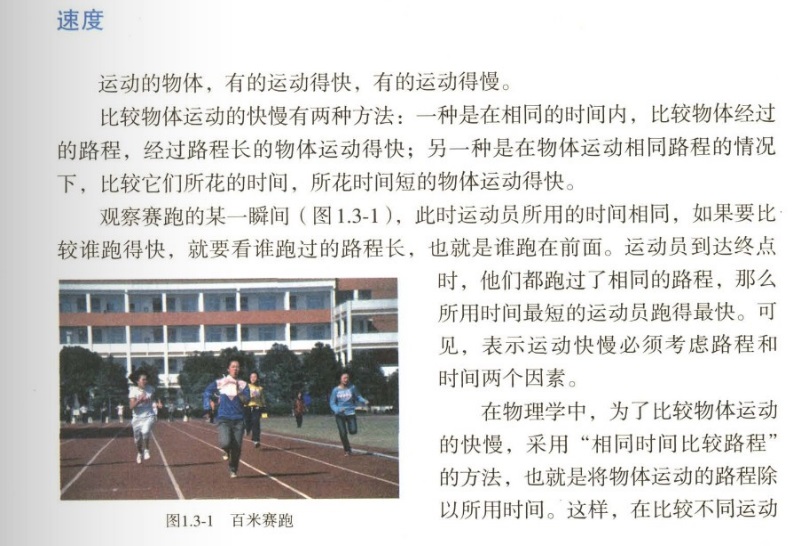 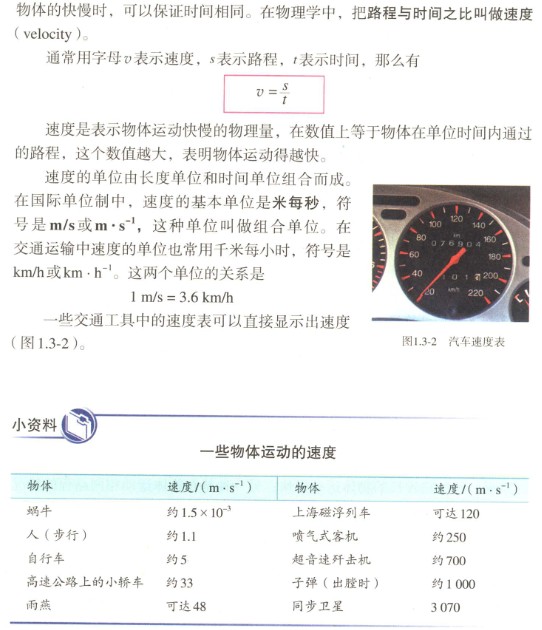 例二：1．题目：纬线和经线（地理）2．内容：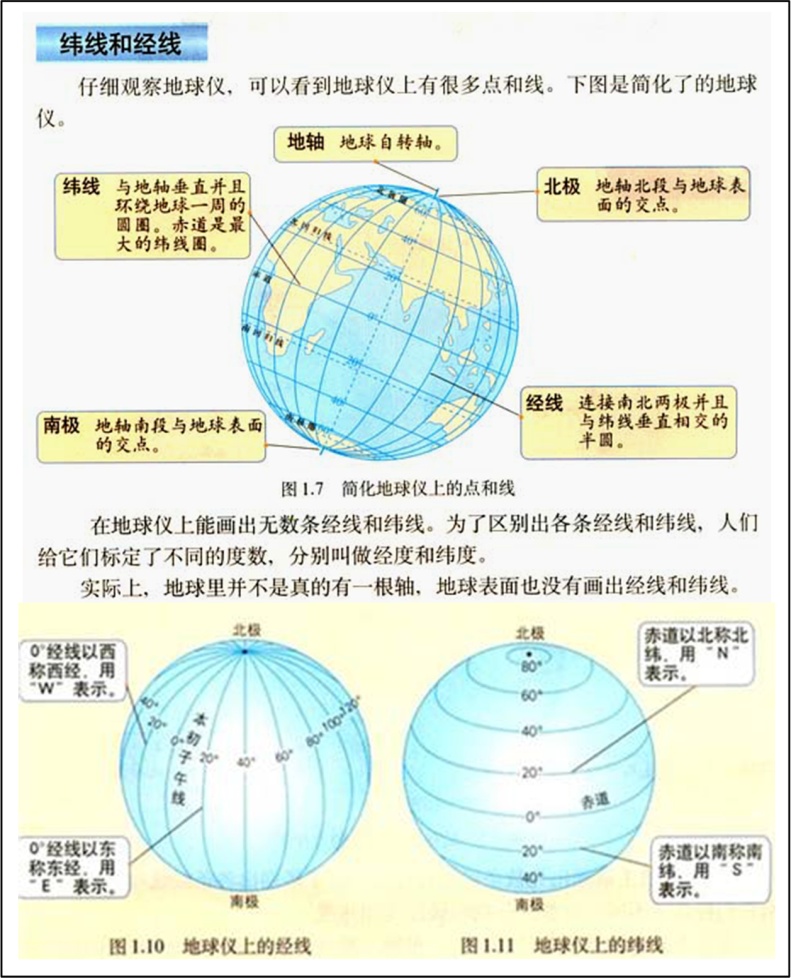 附件五参加学校赛学生名单学院（盖章）：               学院基本信息学院基本信息学院基本信息学院基本信息学院基本信息学院名称赛事负责人赛事联系人及联系方式2015级师范班级基本信息2015级师范班级基本信息2015级师范班级基本信息2015级师范班级基本信息2015级师范班级基本信息指导教师班级赛时间班级赛时间班级赛地点班级1班级2班级3……学院赛时间、地点学院赛时间、地点序号学院推荐人数1教育科学学院       52蒙古学学院43文学院44外国语学院55历史文化学院46法政学院47音乐学院48美术学院49数学科学学院410物理与电子信息学院411化学与环境科学学院412生命科学与技术学院413地理科学学院414传媒学院415体育学院416计算机与信息工程学院417基础教育学院6总计72一级指标二级指标权重评分标准即兴演讲5分演讲内容21.主题鲜明切题，内容充实、针对性强2.问题分析到位，解决策略得当3.论据贴切，符合实际，阐释充分4.内容结构严谨、层次分明、条理清晰5.新颖，有创新 即兴演讲5分语言与思维21.普通话标准，用语规范，节奏处理得当2.思维敏捷，逻辑清晰 即兴演讲5分时间1思考、演讲总时间5分钟以内 课件10分科学性31.课件取材适宜，内容科学、正确、规范2.课件演示符合现代教育理念课件10分教育性41.课件设计新颖，能体现教学设计思想2.知识结构清晰3.能调动学生的学习热情课件10分技术性21.课件制作和使用上恰当运用多媒体2.操作简便、快捷，交流方便，适于教学课件10分艺术性1画面设计具有较高艺术性，整体风格相对统一教学设计20分目标设计31.符合课标要求、学科特点和学生实际2.三维目标表述清楚、便于实施，行为动词使用正确，阐述规范教学设计20分内容分析21.教学内容前后知识点关系、地位、作用描述准确2.重点、难点分析清楚教学设计20分学情分析21.学生认知特点和水平表述恰当2.学习习惯和能力分析合理教学设计20分教学过程设计81.教学主线描述清晰，教学内容处理符合课程标准要求，具有较强的系统性和逻辑性2.教学重点突出，点面结合，深浅适度；难点清楚，把握准确；化难为易，处理恰当3.教学方法清晰适当，符合教学对象要求，体现学生主体性，有利教学内容完成4.教学辅助手段准备与使用清晰无误，教具及现代化教学手段运用恰当5.教学过程结构合理，过渡自然，便于操作；理论联系实际，注重教学互动，启发学生思考及问题解决教学设计20分教学评价设计2有形成性评价及生成性问题解决和利用教学设计20分创新性设计2教学方案的整体设计富有创新性，教学过程设计有突出特色 教学设计20分文档规范1文字、符号、单位和公式符合标准、规范；语言简洁、明了，字体、图表运用适当；文档结构完整，布局合理，格式美观模拟授课60分教学内容121.重点内容讲解明白，教学难点处理恰当2.关注学生已有知识和经验3.注重学生能力培养4.知识内容阐释正确模拟授课60分教学方法121.按新课标的教学理念处理教学内容以及教与学、知识与能力的关系2.突出自主、探究、合作学习方式，体现多元化学习方法3.师生互动效果好模拟授课60分教学过程151.教学情境、教学整体安排合理，环节紧凑，层次清晰2.合理使用教材及其他教学资源3.恰当使用多媒体课件辅助教学，教学演示规范模拟授课60分教学素质61.教态自然亲切、仪表举止得体，注重目光交流2.教学语言规范准确、生动简洁、语速适宜模拟授课60分教学效果61.在规定时间内按时完成教学任务2.达成教学目标模拟授课60分教学创新41.教学过程富有创意2.能创造性的使用教材3.教学方法灵活多样，有突出的特色模拟授课60分板书设计51.反映教学设计意图，主题明确、突显重点、难点2.构思巧妙，富有创意，构图自然，形象直观，教学辅助作用显著3.书写快速流畅，字形大小适度，清楚整洁，美观大方，规范正确回答问题5分回答问题5把握问题核心，合理恰当的给出解释和阐述序号姓名学号授课语种专业手机号指导教师